EXPENSES Claim Form for Readers / Worship Leaders etcName:	_________________________________________________________	(Please Print)Address:	_________________________________________________________	(Please Print)Quarter Ending:	_________________________________________________________Please remember that expenses are NOT payable from the Diocese where a Reader / Worship Leader etc, exercises ministry in his / her own Benefice.  If you are responsible for services due to sickness or interregnum in your own Benefice, please request reimbursement from the Deanery Fund.I confirm that I have taken the above services and apply for reimbursement of the above expenses that have been necessarily incurred by me in carrying out my duties.Signed:   __________________________________________________	Date: _________________________________Reader / Worship Leader etcDateParish / DescriptionType of Service:Interregnum/  SicknessOther Claimable Expenses£MilesTravelledTOTALSTOTALSTOTALS£Total Miles_______@ £0.45/mile  =Total Miles_______@ £0.45/mile  =££TOTAL EXPENSES CLAIMEDTOTAL EXPENSES CLAIMEDTOTAL EXPENSES CLAIMED££Approved (sign):   Position / Date:  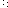 